Notes biographiques concernant Nicolas Maurice DehousseEtat civilNé à Vottem le 5 juillet 1930, décédé à Uccle le 4 septembre 2012.Fils de Jean-Joseph Dehousse (dessinateur technicien) et de Marie Jeanne Hans (sans profession).Père de deux enfants:Isabelle (née en 1961) aujourd'hui licenciée en informatique et épouse d'Eric Vyncke (ingénieur civil en électronique),Pierre Marie (né en 1965), régent en éducation physique.Veuf en premières noces de Jeannine Scharmann (1927-1973) (secrétaire de direction).Veuf en deuxièmes noces de Jeannine Malbrant (1927-2000) (pharmacienne)Epoux d'Albertine Petit (architecte).Activités professionnelles (résumé)1953-1955:	Service militaire en tant que candidat officier de réserve à Jambes et à la caserne Fonck1957-1958:	Assistance au cours d'écluses donné à Delft, Pays-Bas par le Prof. J. Jitta à l'International Course of Hydraulic Engineering1956-1959:	Assistance de première catégorie, puis répétiteur à l'Université de Liège auprès du Prof. F. Campus1962-1965:	Agrégé de faculté près la Faculté des Sciences Appliquées puis Chargé de CoursSuppléances partielles puis totales des enseignements du Prof. F. Campus: constructions du génie civil, génie civil urbain, compléments de constructions hydrauliques1964:	Création du laboratoire des Constructions HydrauliquesSeptembre 1965:	Professeur Ordinaire à l'Université de Liège	Titulaire de la Chaire de Construction Hydraulique.1965-1990:	Création et animation avec le Prof. V. de Kosinsky du bureau de conseil "Belbrit"1969-1976:	Expert technique auprès de la S.N.C.I (Société Nationale de Crédit à l'Industrie)Nov 1975:	Elu Doyen de la Faculté des Sciences AppliquéesJui 1976:	Réélu Doyen de la même faculté à l'unanimité1974-2005:	Membre puis Président du Comité Wallon de Démergement1977-1981:	Elu Vice-Recteur de l'Université de Liège1981-1985:	Réélu Vice-Recteur de l'Université de Liège1985:	Elu membre correspondant de la Classes des Sciences (section physique et mathématique) de l'Académie Royale de Belgique1982-1989:	Président du Conseil d'Administration de la Chorale Universitaire Liégeoise1982-1987:	Président-Fondateur de l'I.F.I.T. (Institut de Formation aux Transports pour les cadres des pays en voie de développement)1991:	Elu Membre Titulaire de l'Académie Royale de Belgique1988-1993:	Président Général de l'Association des Ingénieurs sortis de l'ULg (A.I.Lg)1994:	Elu Vice-Directeur de la Classe pour 1994. Membre fondateur du CAPAS (Comité de l'Académie pour les Applications de la Science = Académie belge d'ingénieurs)1995:	Professeur émérite de l'Université de Liège1995-2003:	Président du Conseil d'Administration du Festival des Nuits de Septembre1996-2000:	Président du CAPASDistinctions Scientifiques1955:	Lauréat du Prix Empain, Le Jeunesse Intellectuelle1972:	Médaille d'Or de l'AILg1980:	Prix Fernand Dewaele (FNRS Fonds National de la Recherche Scientifique)1984:	Prix Wetrems (Académie Royale de Belgique)1988:	Professeur Honoris Causa de l'Université Polytechnique de Dalian (Chine)1994:	Docteur Honoris Causa de l'Institut des Constructions de Bucarest (Roumanie)Distinctions Honorifiques étrangères1987:	Grande Croix de l'Ordre du Mérite de la République Fédérale d'Allemagne1993:	Médaille Theodomiro Santiago de la fondation brésilienne du même nom1993:	Citoyen d'honneur de la ville d'Itajuba (Brésil)Décorations dans les ordres nationaux1972:	Officier de l'Ordre de Léopold II1980:	Médaille Civique de Première Classe1982:	Commandeur de l'Ordre de la Couronne1992:	Grand Officier de l'Ordre de Léopold II2000:	Grand Officier de l'Ordre de LéopoldEtudes (résumé)1936-1942:	école primaire du Thier à Liège 1942-1945: 	école moyenne Jonfosse Latin, Mathématique. Diplôme avec le plus grand succès (études interrompues par la guerre en 1944 pendant 6 mois consacrés à devenir apprenti-bijoutier)1945-1948: 	Athénée Royal de la ville de Liège, Latin - Mathématique, diplôme avec le plus grand fruit1948-1953:	Diplômé Ingénieur Civil des Constructions de l'Université de Liège avec Grande Distinction	Travail de fin d'étude "Avant-projet de hall industriel couvert des coques cylindriques"Mars 1955:	Reçu après concours en qualité de Graduate Fellow de CRB, B.A.E.F. (Belgian American Educational Foundation) en vue d'un séjour aux U.S.A.Juin 1956:	Diplômé Master of Science de l'Université de Minnesota. Thèse "An Approximate Method for the Computation of the Oscillations of the Water in the Surge Tanks"Septembre 1958:	Diplômé avec la Plus Grande Distinction d'Ingénieur des Constructions Hydrauliques et Hydrographe	Projet final présenté: "Calcul d'une vanne cylindrique de barrage mobile"Nov 1961:	Agrégé de l'Enseignement Supérieur (Ph.D)	Thèse doctorale: "Le bordage de raidis en construction hydraulique"	Leçon publique: "Les écluses de haute chute"Publications ScientifiquesVoir: www.dehousse.be/Bio_NM_Dehousse.pdfPublications Généralistes Récentes Julien (dessin, scenario), Dehousse, N.M. (idée, texte): Renkin Sualem – 1er Ingénieur du Roy, édition CEBEDOC, décembre 1992.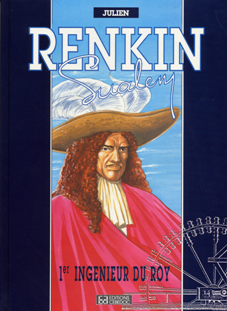   Broucke, A, Dehousse, N.M., Construct 1980-2010, ISBN: 9782803102754, édition BACAS, décembre 2010.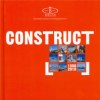 Annexes détailléesVoir aussi http://www.dehousse.be/Bio_NM_Dehousse.pdfEtudes primaires1936-1942:	école primaire du Thier à Liège (établissement scolaire de la ville de Liège). Résultat final: 99/100Etudes d'humanités1942-1945: 	école moyenne Jonfosse (établissement scolaire de la ville de Liège), Latin Mathématique. Diplôme avec le plus grand succès (études interrompues par la guerre en 1944 pendant 6 mois consacrés à devenir apprenti-bijoutier)1945-1948: 	Athénée Royal de la ville de Liège, Latin Mathématique, diplôme avec le plus grand fruit1942-1948:	Boursier du Fonds de Mieux Doués de la Province de Liège1948:	Prix de mathématique de l'Athénée de Liège. Bourse de voyage en France.Etudes universitaires de base1948	Réussite des examens de la Fondation Universitaire (Bruxelles)	Boursier de la Fondation Universitaire pendant les cinq années d'études universitaires avec le parrainage par le Prof. Legraye, géologue	Examen d'admission aux Etudes d'Ingénieur Civil à l'Université de Liège1948-1949:	Première candidature Ingénieur Civil: Grand Distinction1949:	Stage de travail (ouvrier, fraiseur), compagnie des Conduites d'Eau1949-1950:	Seconde candidature Ingénieur Civil: Grand Distinction1950-1951:	Première épreuve Ingénieur Civil des Constructions: Grand Distinction1951-1952:	Deuxième épreuve Ingénieur Civil des Constructions: Grand Distinction1952-1953:	Troisième épreuve Ingénieur Civil des Constructions: Grand Distinction1953:	Diplômé Ingénieur Civil des Constructions de l'Université de Liège avec Grande Distinction	Travail de fin d'étude "Avant-projet de hall industriel couvert des coques cylindriques"1951:	Cours et travaux pratiques complémentaires de photogrammétrie aérienne, Université de Liège	Diplômé avec la Plus Grande Distinction1951:	Cours et travaux pratiques de soudure des matériaux métalliques, société Air Liquide à Liège, obtention du brevet de soudeur.1952:	Titulaire d'une bourse d'étude C.E.R.E.S. (Centre d'Etudes de Recherches et d'Essais du Génie Civil, Université de Liège)	Stage d'études à Stockholm à l'école polytechnique et auprès de l'ingénieur conseil M. Sigge Eggwertz, études des coques cylindriques.Affectation militaire1953-1954:	Service militaire, Ecole du Génie à Jambes, Namur	Ecole d'Officier du Génie	Adjudant candidat officier de réserve le 30 mai 19541954-1955:	Service militaire, Constructions Militaires à la caserne Fonck à Liège	Sous-Lieutenant de réserve du Génie le 1er décembre 19541960:	sera Lieutenant de réserve du Génie1964:	sera Capitaine de réserve du Génie1975:	Sort du cadre de réserve en qualité de Capitaine Commandant HonorairePhase professionnelle transitoireMars 1955-août 1955:	ingénieur aux Laboratoires d'Essais du Génie Civil	Directeur: Prof. F. CampusMars 1955:	Reçu après concours en qualité de Graduate Fellow de CRB, B.A.E.F. (Belgian American Educational Foundation) en vue d'un séjour aux U.S.A.Mai 1955:	Lauréat du Prix Empain (groupe mécanique et physique mathématique appliquée) pour sa contribution à l'étude des voiles minces cylindriquesSep 1955-août 1956: séjour au St Anthony Falls Hydraulics Laboratory	University of Minnesota, U.S.A.	Directeur: Prof. L. Straub	Research assistant (mi-temps). En parallèle études à la Graduate SchoolJuin 1956:	Diplômé Master of Science de l'Université de Minnesota. Thèse "An Approximate Method for the Computation of the Oscillations of the Water in the Surge Tanks"Août 1956-mars 1959:	Assistance de première catégorie à l'Université de Liège auprès du Prof. F. CampusMars 1957-sep 1958:	Cours du grade complémentaire d'ingénieur des constructions hydrauliques et hydrographeSeptembre 1958:	Diplômé avec la Plus Grande Distinction d'Ingénieur des Constructions Hydrauliques et Hydrographe	Projet final présenté: "Calcul d'une vanne cylindrique de barrage mobile"1957-1958:	Assistance au cours d'écluses donné à Delft, Pays-Bas par le prof. J. Jitta à l'International Course of Hydraulic Engineering	Certificat de Participation1958:	Prix de l'Association des Amis de l'Université de Liège pour l'étude sur les cheminées d'équilibreAvr 1959-déc 1961:	Répétiteur à l'Université de Liège au service du Prof. Campus	Intervention directe dans les travaux de reconstruction et d'agrandissement du laboratoire d'hydraulique appliquée et de constructions hydrauliques.Nov 1961:	Agrégé de l'Enseignement Supérieur (Ph.D)	Thèse doctorale: "Le bordage de raidis en construction hydraulique"	Leçon publique: "Les écluses de haute chute"Sep 1961-Août 1962:	Ingénieur au bureau d'études de la Société Belge des BétonsMars 1962:	Lauréat de la Fondation Alexandre Galopin de l'AILg (Association des Ingénieurs de l'Université de Liège)Carrière professorale1962-1965:	Agrégé de faculté près la Faculté des Sciences Appliquées puis Chargé de Cours Associé à la Chaire de Constructions du Génie Civil.	Suppléances partielles puis totales des enseignements du Prof. F. Campus: constructions du génie civil, génie civil urbain, compléments de constructions hydrauliques1964:	Création du laboratoire des Constructions HydrauliquesSeptembre 1965:	Professeur Ordinaire à l'Université de Liège	Titulaire de la Chaire de Construction Hydraulique.	Il y avait 4 collaborateurs en 1964, le laboratoire a compté 30 personnes en 1990.1969-1971:	Président du Conseil de Direction des Laboratoires du Génie Civil de l'Université de Liège	Président du Conseil de Gérance du C.E.R.E.S.1965-1990:	Création et animation avec le Prof. V. de Kosinsky du bureau de conseil "Belbrit SPRL" (les ingénieurs conseils belgo-britanniques). Bureau mis sur pied pour réaliser des études avec prise de responsabilité civile que l'Université ne souhaitait pas assure à l'époque. Missions à Couvin, Daverdisse, Zeeburgge, Ry Jaune en Belgique mais aussi Burkina Faso, Bengladesh, Indonésie, Zaïre, Pakistan, Tanzanie1969-1976:	Expert technique auprès de la S.N.C.I (Société Nationale de Crédit à l'Industrie)Nov 1975:	Elu Doyen de la Faculté des Sciences AppliquéesJuin 1976:	Réélu Doyen de la même faculté à l'unanimité1974-2005:	Membre puis Président du Comité Wallon de Démergement1977-1981:	Elu Vice-Recteur de l'Université de Liège1981-1985:	Réélu Vice-Recteur de l'Université de Liège: fondateur du journal "Liège Université" (présidence du comité de rédaction de 1979 à 1985), animateur des Journées de la Paix, président de la Fondation Dubuisson1982-1989:	Président du Conseil d'Administration de la Chorale Universitaire Liégeoise1982-1987:	Président-Fondateur de l'I.F.I.T. (Institut de Formation aux Transports pour les cadres des pays en voie de développement)1986-1993:	Président du Conseil d'Administration de l'ASBL CEBEDEAU (firme spécialisée dans les analyses d'eaux usées et dans la consultance en matière de station d'épuration) et membre du Conseil de Gérance du CEBEDOC (maison d'édition associée au CEBEDEAU)1988-1993:	Président Général de l'Association des Ingénieurs sortis de l'ULg (A.I.Lg)1995:	Professeur émérite de l'Université de Liège1995-2003:	Président du Conseil d'Administration du Festival des Nuits de Septembre2005:	Président honoraire du Comité Wallon de DémergementAcadémie Royale de Belgique1985:	Elu membre correspondant de la Classes des Sciences (section physique et mathématique) de l'Académie Royale de Belgique1991:	Elé Membre Titulaire de l'Académie Royale de Belgique1994:	Elu Vice-Directeur de la Classe pour 1994. Membre fondateur du CAPAS (Comité de l'Académie pour les Applications de la Science = Académie belge d'ingénieurs)1996-2000:	Président du CAPAS